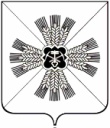 РОССИЙСКАЯ ФЕДЕРАЦИЯКЕМЕРОВСКАЯ ОБЛАСТЬПРОМЫШЛЕННОВСКИЙ МУНИЦИПАЛЬНЫЙ РАЙОНАДМИНИСТРАЦИЯ ПРОМЫШЛЕННОВСКОГО МУНИЦИПАЛЬНОГО РАЙОНАПОСТАНОВЛЕНИЕот 10.08.2011 1086-П О внесении изменений в постановлениеадминистрации Промышленновского муниципальногорайона №446-П от 06.04.2011 «Об утверждении положения о порядке предоставления субсидий на возмещение части затрат субъектов малого предпринимательства, в том числе на создание собственного бизнеса»  В связи с уточнением отдельных пунктов положения «О порядке предоставления субсидий на возмещение части затрат субъектов малого предпринимательства, в том числе на создание собственного бизнеса», изложить в новой редакции:1.пункт 3 «Приоритетными видами деятельности являются:производство товаров народного потребления;производство строительных материалов и комплектующих;образование, здравоохранение, культура и спорт;строительство;сельское хозяйство и переработка сельскохозяйственной продукции;рыбоводство;жилищно-коммунальное хозяйство;предоставление прочих коммунальных, социальных и персональных услуг;бытовое обслуживание населения;ремесленная деятельность;туристская деятельность» 2.пункт 4 «Субсидии предоставляются на возмещение затрат, связанных с   приобретением основных средств, в т.ч. оборудования, оргтехники в размере произведенных затрат, но не более 100 000 рублей одному субъекту малого предпринимательства». 3. Контроль за исполнением настоящего постановления возложить на заместителя главы района по экономике О. А. Игину.4.Постановление вступает в силу со дня подписания. Глава района А. И. Шмидт 